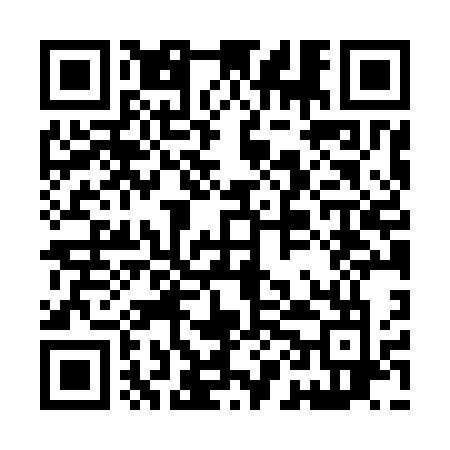 Prayer times for Bozanov, Czech RepublicWed 1 May 2024 - Fri 31 May 2024High Latitude Method: Angle Based RulePrayer Calculation Method: Muslim World LeagueAsar Calculation Method: HanafiPrayer times provided by https://www.salahtimes.comDateDayFajrSunriseDhuhrAsrMaghribIsha1Wed3:065:2912:525:588:1510:282Thu3:025:2712:515:598:1710:313Fri2:595:2512:516:008:1810:344Sat2:565:2312:516:018:2010:375Sun2:525:2212:516:028:2210:406Mon2:495:2012:516:028:2310:437Tue2:465:1812:516:038:2510:468Wed2:425:1712:516:048:2610:499Thu2:395:1512:516:058:2810:5210Fri2:365:1312:516:068:2910:5511Sat2:365:1212:516:078:3110:5812Sun2:355:1012:516:088:3210:5913Mon2:345:0912:516:098:3411:0014Tue2:345:0712:516:108:3511:0015Wed2:335:0612:516:108:3711:0116Thu2:335:0512:516:118:3811:0117Fri2:325:0312:516:128:3911:0218Sat2:325:0212:516:138:4111:0319Sun2:315:0112:516:148:4211:0320Mon2:314:5912:516:158:4311:0421Tue2:304:5812:516:158:4511:0522Wed2:304:5712:516:168:4611:0523Thu2:294:5612:516:178:4711:0624Fri2:294:5512:516:188:4911:0625Sat2:294:5412:526:188:5011:0726Sun2:284:5312:526:198:5111:0827Mon2:284:5212:526:208:5211:0828Tue2:284:5112:526:208:5311:0929Wed2:274:5012:526:218:5511:0930Thu2:274:4912:526:228:5611:1031Fri2:274:4812:526:228:5711:10